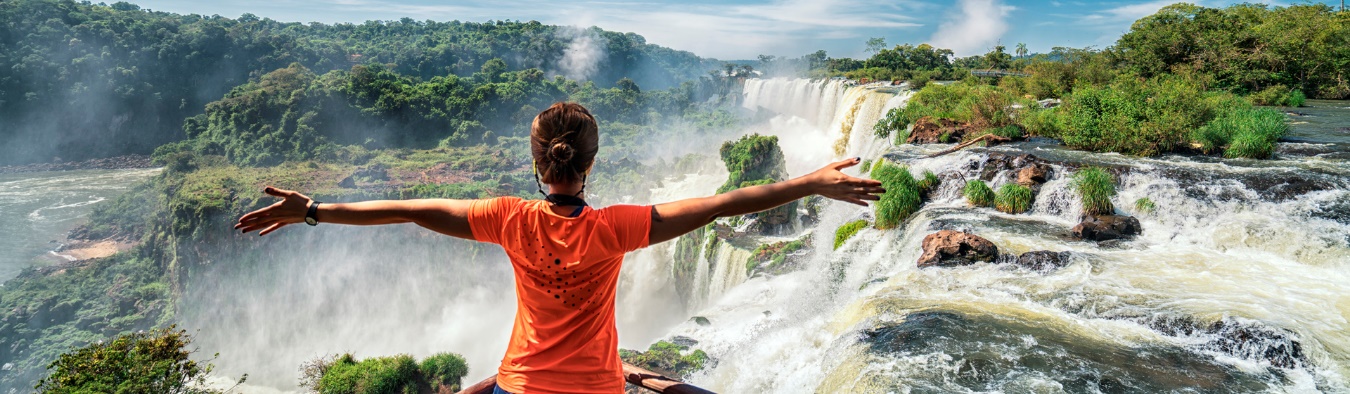 TANGO Y SAMBA (Buenos Aires, Iguazu y Rio de Janeiro) 9 DIASServicios Incluidos:03 Noches de Alojamiento en Hotel seleccionado en Buenos Aires.Traslados Aeropuerto BUE / Hotel / Aeropuerto BUE SIB.City Tour (Medio Día) SIB con Guía en Español.Copa de Bienvenida en Casino Flotante de Puerto Madero.Desayunos e Impuestos.02 Noches de Alojamiento en Hotel seleccionado en Puerto Iguazú.Traslados Aeropuerto IGR / Hotel / Aeropuerto IGR SIB.Excursión Cataratas Brasil SIB con ticket de ingreso incluido.Excursión Cataratas Argentina SIB con ticket de ingreso incluido.Traslados entrada y salida en Rio de JaneiroAlojamiento 3 noches de hotel con desayunosTour día completo con almuerzoVuelos toda la ruta 1 maletaServicios No Incluidos:x Almuerzos, Cenas, Vuelos y otros servicios no especificados.x Tips en general.ItinerarioDía 01 – BUENOS AIRESLlegada a Buenos Aires. Traslado al Hotel. Resto del día libre.DIA 02 BUENOS AIRESDesayuno. Por la mañana, City Tour por la ciudad. Esta excursión trasmite la emoción de un Buenos Aires múltiple. Conocerán el símbolo de nuestra ciudad: el Obelisco. Recorrerán plazas como las de Mayo, San Martín, Alvear, del Congreso; Avenidas: Corrientes, De Mayo, 9 de Julio, entre otras; Barrios con historia como La Boca y San Telmo, suntuosos como Palermo y Recoleta, y modernos como Puerto Madero. También apreciarán los Parques de Lezama y Tres de Febrero, zonas comerciales y financieras, y reconocidos estadios de Fútbol, entre otros atractivos.Día 03 – BUENOS AIRESDía Libre para compras o excursiones opcionales.Día 04 – BUENOS AIRES/PUERTO IGUAZU Desayuno. Traslado al Aeropuerto para volar a IGR.Puerto IguazúTraslado Aeropuerto / Hotel.Excursión a las Cataratas Brasil con entrada al Parque incluida: El Parque Nacional do Iguazú (lado brasileño) posee una extensión de 185.000 hectáreas. Al arribo al Centro del Visitante, se ingresa por el Portal de Acceso en forma individual, donde se controla la capacidad de carga del Parque. A continuación, se aborda un autocar que inicia el paseo dentro del parque y lo conducirá hasta el inicio de las pasarelas cuyo recorrido es de 1.200 metros de senda sobre la barranca del Río Iguazú. En este punto de inicio del recorrido se tiene una vista panorámica de los saltos Argentinos, escenario propicio para tomar fotografías. Avanzando en el recorrido, se observa el cañón del Río Iguazú, el Salto Rivadavia y Tres Mosqueteros, entre otros. Hacia el final del recorrido se arriba al mirador inferior de Garganta del Diablo que en este punto se encuentra a unos 200 metros de distancia. Este maravilloso escenario está aún más realzado por la permanente formación de arco iris.Día 05 – PUERTO IGUAZUExcursión Cataratas del Iguazú, lado argentino.Incluye entrada. Desde este Centro del Visitante, tenemos la opción de tomar el servicio de trenes que nos lleva hasta la Estación Cataratas o utilizar el Sendero Peatonal “Sendero Verde”, con lo que llegaríamos a la senda que nos lleva al Paseo Superior e Inferior.Paseo Superior: Recorrido de pasarelas, las que están elevadas. En este circuito, podemos apreciar las caídas de agua desde la parte superior de los saltos, apreciando la magnificencia de los mismos desde una vista panorámica. Paseo Inferior: Caminata porlas pasarela, también elevadas tomando la vista desde los pies de los saltos. Garganta Del Diablo: Partiendo desde la Estación Cataratas, el tren nos llevará hasta la EstaciónGarganta. Luego, caminata por las pasarelas el espectacular balcón del salto de mayor importancia de las Cataratas, la Garganta del Diablo.Día 06 – PUERTO IGUAZU/RIO DE JANEIROTraslado al aeropuerto. Vuelo a Rio de Janeiro.Llegada al aeropuerto internacional de Rio de Janeiro (GIG). Recepción por nuestro personal y traslado al hotel seleccionado. Resto del día libre. Alojamiento.Día 07 RIO DE JANEIRODesayuno buffet servido en el restaurante del hotel. Hoy realizaremos un City Tour completo  Salida del hotel para visitar los monumentos más famosos de la ciudad y contemplar la belleza natural de Río de Janeiro desde lo alto de Corcovado. Luego de un recorrido panorámico llegamos al punto para subir a Corcovado en van. Al llegar a la cima, se puede disfrutar de una vista panorámica e increíble de la "Ciudad Maravillosa". Este tour también incluye un recorrido panorámico de la ciudad a través delSambódromo (Vista Panorámica), la Catedral, el Maracanã (Vista Panorámica) y la Escalera del Selarón. Almuerzo buffet incluido (bebidas y postres no incluidos) y continuamos nuestro recorrido para disfrutar de increíbles vistas de la Ciudad Maravillosa desde la cima del Pan de Azúcar. El primer teleférico lleva a los pasajeros a la cima del cerro Urca, que se eleva a 215 metros sobre el nivel del mar y ofrece vistas espectaculares de la bahía y sus islas vecinas. Desde Morro da Urca, continuamos en un segundo teleférico hasta la cima del Pan de Azúcar, que se eleva 395 metros sobre el nivel del mar y ofrece una vista de 360 grados de toda la ciudad. Este tour también incluye una visita panorámica a la playa Zona Sur de Río de Janeiro. Regreso al hotel. Alojamiento.Día 08 RIO DE JANEIRODesayuno buffet servido en el restaurante del hotel. Dia libre.  Como tour opcional recomendamos conocer sobre la historia de Rio de Janeiro y Brasil en un paseo a la ciudad Imperial de Petrópolis, realizar un city tour a pie por el centro de Rio de Janeiro, un paseo educativo por una Favela, conocer la naturaleza del Jardín Botánico y la floresta de tijuca o un tour por los nuevos atractivos de la ciudad. Noche libre. Alojamiento.Día 09 RIO DE JANEIRO/SANTO DOMINGODesayuno buffet servido en el restaurante del hotel. Traslado al aeropuerto internacional de Rio de Janeiro (GIG) Fin de los servicios. TOURS OPCIONALESBUENOS AIRESHD TOUR TIGRE Y DELTA USD 72FD TIGRE Y DELTA USD 160CENA SHOW LA VENTANA USD 129BRASILPETROPOLIS.  USD 40.- Por pax. (Mínimo 2 pax)La Historia Imperial Brasileña contada a través de una ciudad con su arquitectura, urbanismo, monumentos, Catedral Neogótica, Mausoleo Imperial y Palacios, además del Museo Imperial con todo el  acervo histórico de la Realeza. También se visita la Casa de Santos Dumont (entrada no incluida), el Reloj de las Flores y la tradicional tienda de Chocolates de Petropolis. No incluye almuerzo. Funciona martes, jueves y sábado.WALKING CITY TOUR HISTORICO. USD 40.- Por pax. (Mínimo 2 pax)Saliendo del hotel, caminamos hasta la estación de Metro, donde abordaremos para continuar hasta la estación Cinelândia, donde desembarcaremos y comenzaremos a visitar el centro de Río de Janeiro. Aquí podremos apreciar la arquitectura de las propiedades circundantes, como el Teatro Municipal, la Biblioteca Nacional, daremos un paseo hasta la Escadaria do Selarón, para apreciar los múltiples azulejos, continuaremos hacia Arcos da Lapa hasta la fundación Progreso, para entender sus proyectos urbanísticos. Continuaremos hacia la Catedral de São Sebastião en Río de Janeiro, continuaremos hacia Largo da Carioca y parte de la calle peatonal Gonçalves Diaz, donde nos detendremos para ver la famosa y tradicional Confiteria Colombo, luego regresaremos a la estación de metro Carioca para regresar a nuestro hotel.TOUR JARDIN BOTÁNICO CON FLORESTA DA TIJUCA. USD 63.- Por pax. (Mínimo 2 pax)En este tour se visita el exuberante bosque tropical (un oasis verde de la Ciudad Maravillosa) y el Jardín Botánico que tieneun paraíso de flora y fauna. Es un paseo para relajarse y respirar aire puro. Aprenderemos y conoceremos los lugares más naturales de la ciudad en contacto con mucha naturaleza y vistas increíbles poco conocidas de Rio. El jardín botánico cuenta con más de 900 especies de plantas y 140 especies de aves, que cantan y entretienen a los transeúntes.TOUR FAVELA DA ROCINHA. USD 49.- Por pax. (Mínimo 2 pax)Es una experiencia educativa y socialmente responsable si está buscando una perspectiva más profunda de la ciudad de Río. El paseo presenta otra perspectiva de Río: La Favela. El tour no solo explica cómo son las favelas, sino que también ofrece una nueva comprensión de los diferentes aspectos de la sociedad brasileña. Después de algunos comentarios iniciales sobre el contexto de las favelas en Río en la sociedad brasileña. Llegada a la Rocinha, visita a una terraza con un descanso para tomar fotografías de la increíble vista sobre la ciudad, hablar sobre seguridad, infraestructura local y otros aspectos de las favelas. Explore la vibrante zona comercial. Explicaciones sobre arquitectura, servicios públicos, carnaval. Continuamos con la visita a Vila Canoas, atravesando las estrechas callejuelas de la comunidad, parada opcional para tomar algo en un bar. Información sobre servicios públicos y en particular sobre el proyecto de urbanización de las Favelas.TOUR NUEVOS ATRACTIVOS DE  RIO USD 26.- Por pax. (Mínimo 2 pax)En este tour puede visitar el centro de Río de Janeiro y las atracciones más nuevas de la ciudad. Con paradas para visitar el Museo del Mañana, AquaRio y la rueda Gigante Rio Star. Un recorrido diferente por la Ciudad Maravillosa lleno de diversión.El museo del mañana fue inaugurado durante el período de las Olimpiadas e invita a los visitantes a pensar sobre la humanidad y el futuro del planeta. Con diferentes salas interactivas, este magnífico museo diseñado por el arquitecto Santiago Calatrava es una de las visitas imperdibles de esta parte de la ciudad. La visita al el AquaRio, mayor acuario marino de Sudamérica esta focalizado sobre 3 pilares, la educación, la investigación y la conservación, permite encantarse con las bellezas del fondo del mar al mismo tiempo que aprender sobre ellas.La Rueda gigante RioStar llego para convertirse en uno de los nuevos cartones postales de Rio de Janeiro, desde sus 88 metros de altura se tiene una vista increíble del paisaje de Río, donde puede contemplar lugares famosos como el Pan de Azúcar, el Cristo Redentor, el Reloj Central do Brasil, la Bahía de Guanabara, el Puente Rio-Niterói, la Ciudad de Samba, el Museo del Mañana y mucho más.Fin de nuestros serviciosPRECIO POR PERSONA SEGÚN CATEGORIAPRECIO POR PERSONA SEGÚN CATEGORIAPRECIO POR PERSONA SEGÚN CATEGORIATIPO OCUPACION TIPO OCUPACION TIPO OCUPACION BUENOS AIRESIGUAZURIO DE JANEIRODOBLETRIPLESINGLE4*NH CITY4*GUAMINI MSION4*ARENA COPACABANA3087302637305*INTERCONTINENTAL5*ALTOS DE IGUAZU5*MIRAMAR WINDSOR332232284188